NORTH BAY LEAGUE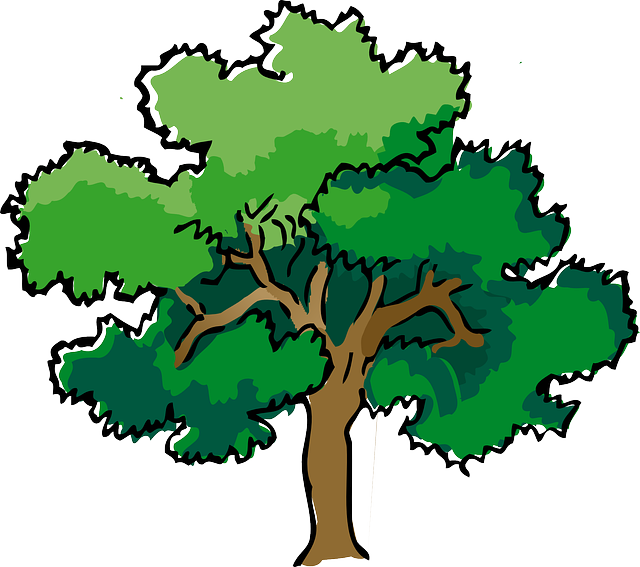 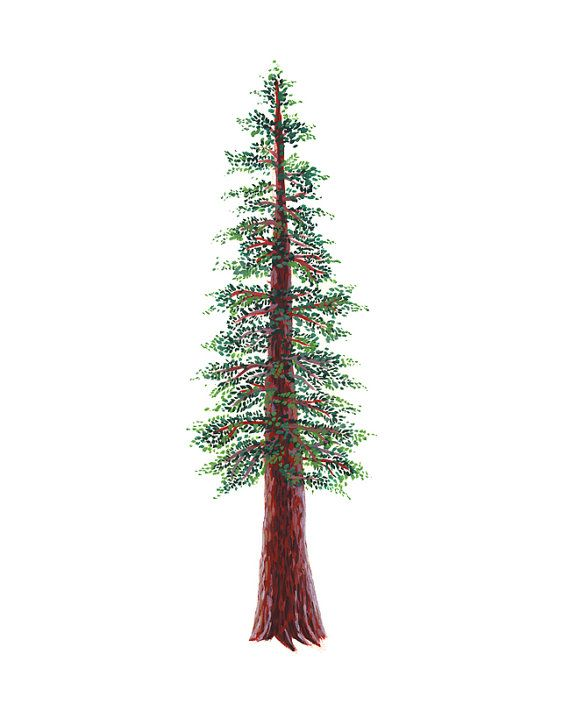 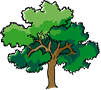 Cross Country Schedule, 2023 – 2024NCS/Les Schwab Tires ChampionshipsFinal date for competition other than NCS Championships:  November 12NCS entries due:  November 13 (11:59 PM)Meet of Champions: November 19CIF Cross Country Championships: November 26, Woodward Park, Fresno  Note:If St. Vincent fields a cross country team in the 2022 – 2023 season, they will be grouped with Elsie Allen in all meets. Elsie Allen and St. Vincent will rotate hosting home events or work together to host at either Elsie Allen or St. Vincent.Pre-season meeting:TBAFirst day of practice:Monday, August 7Number of contests:14 meetsA maximum of two (2) scrimmages are permissible prior to the first interscholastic contest (league or non-league) of the season.Meet time:OAKREDWOODWEDNESDAY, SEPTEMBER 27WEDNESDAY, SEPTEMBER 27Windsor at MontgomeryRancho Cotate at AnalyPiner at Maria CarrilloUkiah at Cardinal NewmanSanta Rosa byeHealdsburg at St Vincent/Elsie AllenWEDNESDAY, OCTOBER 4WEDNESDAY, OCTOBER 4Windsor at Maria CarrilloUkiah at Rancho CotateSanta Rosa at PinerCardinal Newman at HealdsburgMontgomery byeAnaly at St. Vincent/Elsie AllenWEDNESDAY, OCTOBER 11WEDNESDAY, OCTOBER 11Maria Carrillo at MontgomeryAnaly at UkiahSanta Rosa at WindsorRancho Cotate at HealdsburgPiner byeElsie Allen/St. Vincent at Cardinal NewmanWEDNESDAY, OCTOBER 18WEDNESDAY, OCTOBER 18Windsor byeElsie Allen/St. Vincent at Rancho CotateMontgomery at PinerCardinal Newman at AnalyMaria Carrillo at Santa RosaUkiah at HealdsburgWEDNESDAY, OCTOBER 25WEDNESDAY, OCTOBER 25Montgomery at Santa RosaHealdsburg at AnalyMaria Carrillo byeElsie Allen/St. Vincent at UkiahPiner at WindsorCardinal Newman at Rancho CotateWEEK OF NOVEMBER 6WEEK OF NOVEMBER 6NBL Championship MeetNBL Championship MeetSite and host(s) TBDSite and host(s) TBD